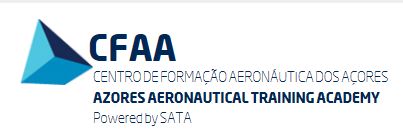 Identificação da Ação de FormaçãoIdentificação do FormandoInformação para faturaçãoO pagamento será efetuado pela (o):Condições de Inscrição e pagamento- A inscrição na ação de formação é efetuada através da ficha de inscrição e enviada por e-mail para cfaa@sata.pt - O pagamento do curso deverá ser efetuado no ato de confirmação da inscrição, mediante fatura a ser emitida pela SATA.- O não cancelamento da inscrição até a data da emissão da fatura ou até 3 dias úteis da data de início do curso, o formando fica obrigado ao pagamento de 50% do valor de inscrição.- As desistências verificadas após o início do curso ficam sujeitas ao pagamento integral da inscrição.Termo ConsentimentoAo selecionar as opções seguintes, autorizo e consinto, de forma expressa, clara e inequívoca, no tratamento dos meus dados pessoais para as finalidades a seguir mencionadas: Tratamento dos meus dados pessoais para fins diretamente ligados à operacionalidade da formação a que me inscrevo. Envio dos dados a Entidades Externas para fins de certificação e homologação de curso, quando aplicável. Participar em inquéritos de satisfação dos formandos de ações de formação e eventos no CFAA frequentados por mim.O CFAA oferece-lhe a possibilidade de receber informações sobre a sua oferta formativa e eventos relacionados com processos de recrutamento e seleção de trabalhadores para os quadros do Grupo SATA. Receber newsletter, informação sobre a oferta formativa e eventos do CFAA. Declaro que li e aceito a Política de Privacidade do grupo SATA, publicada no site da Azores Airlines, www.azoresairlines.pt  e que não tenho menos de 16 anos.Ficha de InscriçãoIdentificação da Ação formaçãoEntidade FormadoraLocalData InicioData FimNomeMoradaData NascimentoNaturalidadeNacionalidadeNº Cartão CidadãoData ValidadeContato TelefónicoE-mailHabilitações LiteráriasProfissãoNIFEmpresa PróprioNIFNomeMoradaAssinaturaData